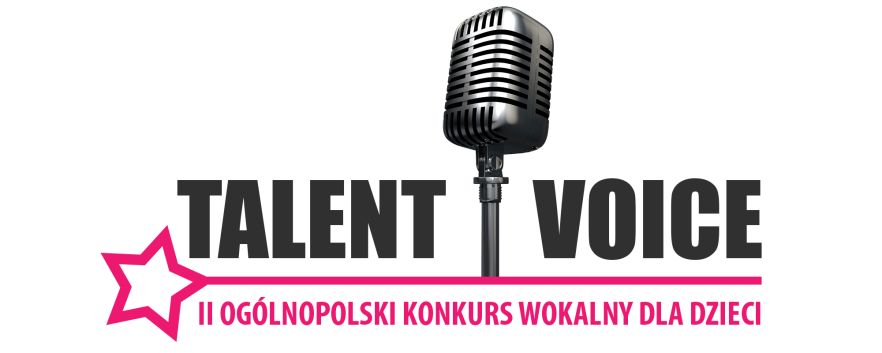 REGULAMINII OGÓLNOPOLSKIEGO KONKURSUWOKALNEGO DLA DZIECI"TALENT VOICE"Organizator:Szkoła Artystyczna Talent Studioul. Spartańska 12, 62-800 Kalisztel: 695-982-429e-mail organizatorów: talentstudio.kalisz@gmail.come-mail konkursu:  talentvoice.konkurs@gmail.com  strona internetowa: www.talentstudio.plTermin:10 czerwca 2017r., Przesłuchania godz. 11:00. Koncert Finałowy godz. 18.00Miejsce:Aula UAM im. Prof. Jerzego Rubińskiego w Kaliszu ul. Nowy Świat 28-30Kategorie:I kategoria: soliści 0-1 klasa (przedszkole + SP)II kategoria: soliści 2-3 klasa (SP)II kategoria: soliści 4-6 klasa (SP)Cele konkursu:- popularyzacja piosenek polskich o tematyce dziecięcej,- promocja młodych talentów,- wymiana pomysłów i doświadczeń w zakresie upowszechniania śpiewu wśród dzieci,- promowanie dziecięcej twórczości artystycznej,- rozwijanie pasji i umiejętności wokalnych,- kształcenie umiejętności zdrowego współzawodnictwa,- wspólna zabawa podczas Międzynarodowego Dnia Dziecka,Warunki zgłoszenia i zasady uczestnictwa:1. W konkursie mogą wziąć udział soliści w wieku szkolnym (Szkoła Podstawowa) oraz przedszkolnym (klasa 0).2. Zgłoszenie uczestnika do konkursu następuje po odesłaniu drogą elektroniczną lub listownie karty zgłoszenia.3. Warunkiem uczestnictwa w konkursie jest nadesłanie karty zgłoszenia do 1 czerwca 2017 roku. Karty zgłoszenia dostępne są na stronie internetowej Szkoły Artystycznej Talent Studio: www.talentstudio.pl. Należy je wysłać na adres: Szkoła Artystyczna Talent Studio, ul. Spartańska 12, 62-800 Kalisz z dopiskiem: "II Ogólnopolski Konkurs wokalny dla dzieci "Talent Voice"  lub odesłać na adres mailowy: talentvoice.konkurs@gmail.com z tytułem: "Talent Voice- imię i nazwisko uczestnika". Ważna jest data stempla pocztowego lub data wysłania maila. Ilość miejsc w konkursie ograniczona, liczy się kolejność zgłoszeń.4. Podczas konkursu uczestnicy są zobowiązani zaprezentować jeden utwór w języku polskim o tematyce dziecięcej dostosowany do wieku i umiejętności (czas trwania: do 4 minut). Nie ma możliwości zmiany utworu po wysłaniu karty zgłoszenia.5. Każdy solista zobowiązany jest przygotować płytę CD lub pendrive z jednym podkładem muzycznym. Muzykę należy dostarczyć w dniu konkursu do akustyka tuż przed występem (na płycie: imię i nazwisko, kategorię oraz tytuł utworu). Organizator nie dopuszcza playbacków (akompaniament + wokal). Dozwolony jest jedynie podkład. 6. Zgłoszone osoby zaprezentują swój utwór 10 czerwca 2017 roku w Auli Uniwersytetu Adama Mickiewicza w Kaliszu im. Prof. Jerzego Rubińskiego na ul. Nowy Świat 28-30.7. Jury wyłania zwycięzców w różnych kategoriach za:-odpowiedni dobór repertuaru dostosowany do wieku i umiejętności wokalnych dzieci,- prawidłowa dykcja,  poprawność intonacyjna,- ogólny wyraz artystyczny (ruch sceniczny, oddanie klimatu piosenki),- ciekawa interpretacja utworu.8. Wyłonienie 5 wokalistów z każdej kategorii przechodzących do kolejnego etapu następuje po zakończeniu każdej kategorii. Ponowne zaprezentowanie się wszystkich wyłonionych osób oraz rozdanie nagród odbędzie się tego samego dnia o godz.18.00 podczas Koncertu Finałowego w Auli UAM. W tym czasie odbędzie się również loteria oraz Koncert Moniki Szczot – finalistki programu muzycznego The Voice of Poland.Listę uczestników, oraz orientacyjny czas trwania każdej kategorii organizator udostępni na stronie internetowej www.talentstudio.pl w dniu 3 czerwca 2017 roku.9. KAŻDY UCZESTNIK KONKURSU OTRZYMUJĘ OD ORGANIZATORÓW PŁYTĘ CD „TALENT VOICE 2016” Z AUTORSKIMI KOMPOZYCJAMI WYKONANYMI  PRZEZ LAUREATÓW POPRZEDNIEJ EDYCJI KONKURSU.10.  Opłatę akredytacyjną dla uczestników konkursu, w wysokości 20 złotych, należy wpłacić do dnia 01 czerwca 2017r. na konto Talent Studio: 95 1050 1201 1000 0092 3372 4666  z dopiskiem „Konkurs Talent Voice - imię i nazwisko”. Potwierdzenie wykonania przelewu należy wysłać wraz z kartą zgłoszeń. Brak potwierdzenia przelewu uniemożliwia udział dziecka w konkursie. Pieniądze zebrane z opłat akredytacyjnych przeznaczone są na nagranie i produkcję płyty „Talent Voice 2017”LOTERIA:   W loterii biorą udział wszyscy uczestnicy konkursu, obecni podczas losowania. Losowanie odbywa się 10 czerwca w trakcie Koncertu Finałowego o godz. 18.00 podczas obrad Jury. Zasady organizacyjne:1. Zgłoszenie do konkursu oznacza akceptację regulaminu.2. Wszyscy uczestnicy pokrywają koszty przejazdu na konkurs i ubezpieczenie we własnym zakresie.3. Odpowiedzialność za dzieci podczas konkursu ponoszą rodzice, prawni opiekunowie lub wyznaczona osoba.4. Uczestnicy powinni posiadać aktualną legitymację szkolną lub inny dokument tożsamości.5. Zgodnie z art. 23 ust.1 pkt. 1 ustawy z dnia 29 sierpnia 1997r. o ochronie danych osobowych (tekst jedn.: Dz. U. z 2002 r. Nr 101, poz. 926 ze zm.) oraz art. 81 ustawy o prawie autorskim  i prawach pokrewnych (tekst jedn.: Dz. U. z 2006 r. Nr 90, poz. 631 ze zm.) uczestnicy konkursu  i ich opiekunowie wyrażają zgodę na przetwarzanie                    (w tym rozpowszechnianie) ich danych osobowych w zakresie niezbędnym dla potrzeb niniejszego Konkursu w postaci publikacji wizerunku (zdjęć, filmów, prezentacji multimedialnych, nagrań, danych do ogłoszenia wyników oraz informacji o konkursie) w protokołach, materiałach promujących i informacyjnych, środkach masowego przekazu, na stronach internetowych organizatora i patronata konkursu.6. Zgłoszenie do konkursu oznacza akceptację wyżej wymienionych warunków.Przewidziane nagrody:- Grand Prix – Puchar oraz nagroda specjalna: bilet na obóz letni organizowany przez Szkołę Artystyczną Talent Studio w wysokości 1000zł;- Nagrodą dla wszystkich laureatów: nagranie płyty z autorskimi kompozycjami, po uprzednim przygotowaniu solistów przez kadrę Szkoły Artystycznej Talent Studio. Nagranie oraz przygotowanie solistów w dogodnym dla wszystkich terminie.-dyplomy, medale, nagrody rzeczowe;- LOTERIA. Każdy uczestnik, który zgłosi się do konkursu, otrzyma los, który upoważnia go do wzięcia udziału w losowaniu cennych nagród podczas Koncertu Finałowego. Do wylosowania nagroda w wysokości 1000zł od ATELIER TAPICERSKO- MEBLOWY1. Istnieje możliwość przyznania nagród pozaregulaminowych, o których decyduje Jury oraz Organizator.2. Jury ma prawo nie przyznawać nagród w danej kategorii, gdy poziom prezentacji nie będzie spełniał wymogów regulaminu.Postanowienia końcowe:1. Sprawy nieujęte w regulaminie rozstrzyga Organizator w porozumieniu z Jury.2. Organizator zastrzega sobie prawo do zmian w regulaminu.